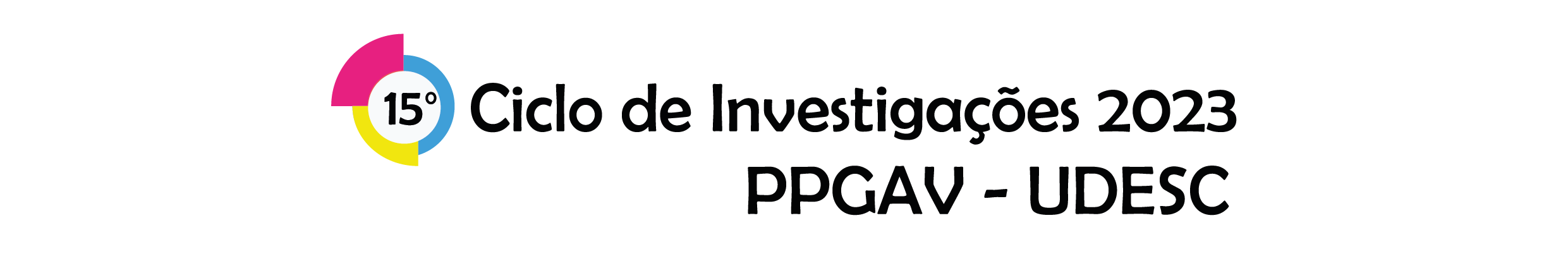 TÍTULO DO ENSAIO VISUALTitle in english / Título en españolNome do(a/os/as) Autor(a/es/as)Resumo: Os ensaios visuais devem ser acompanhados de título, resumo e palavras- chave, com resumos em versões em espanhol ou inglês. O resumo não poderá exceder o máximo de 250 palavras. O texto do resumo deve apresentar, de forma sucinta, a abordagem principal (o foco central) de sua pesquisa de modo a permitir ao leitor identificar rapidamente o assunto tratado. Palavras-chave: Primeira; segunda; terceira.Abstract: The visual essays must be accompanied by a title, abstract, and keywords, all with versions in Spanish or English. The abstract should not exceed a maximum of 250 words. The abstract text should succinctly present the main approach (central focus) of your research in a way that allows the reader to quickly identify the subject matter.Keywords: First; second; third.Resumen: Los ensayos visuales deben ir acompañados de un título, resumen y palabras clave, todos con versiones en español o inglés. El resumen no debe exceder un máximo de 250 palabras. El texto del resumen debe presentar de manera sucinta el enfoque principal (foco central) de tu investigación de manera que permita al lector identificar rápidamente el tema.Palabras clave: Primera; segunda; tercera.Apresentação ou outro títuloO ensaio visual deve conter: título; resumo da proposição, sem exceder 250 palavras em português; e três palavras-chave, destacando áreas de conteúdo. A tradução para a segunda língua (espanhol, inglês) deve seguir as instruções de formatação deste Template. O texto de Apresentação do ensaio visual deve seguir a formatação deste Template, redigido em Word, formatação: Times New Roman, corpo 12, alinhamento justificado, entrelinhas 1,5. Não acrescentar recuo de parágrafo, exceto nas citações com mais de três linhas que devem estar num recuo de 4 cm da margem esquerda: Citação recuada com mais de três linhas. Citação recuada com mais de três linhas. Citação recuada com mais de três linhas. Citação recuada com mais de três linhas. Citação recuada com mais de três linhas. (Sobrenome do/a autor/a, ano, página). Formatação: Times, corpo 11, alinhamento justificado, entrelinhas simples. (Autor, 2023)As imagens do ensaio constarão de 5 até 10 (fotos, desenhos, ilustrações, colagens, texto, etc), em resolução entre 150 e 300 dpi, em páginas sem logomarca no cabeçalho, A4 (21 x 29,7 cm), de acordo com a proposta autoral e/ou co-autoral. Em seguida, informar tipo, número sequencial na legenda: Imagem 1: autoria, título, técnica, dimensões, local, data. Foto: autoria, data. Formatação: Times, corpo 10, centralizado, entrelinhas simples, conforme instruções na 3ª página deste Template.O ensaio visual contará com, no máximo, 13 páginas A4 (21 x 29,7 cm), orientadas no modo retrato (vertical). Deverá ser encaminhado no formato .PDF após a apresentação para publicação nos anais do XV Ciclo de Investigação PPGAV/UDESC. As referências do ensaio visual devem iniciar na última página. Formatação: Times New Roman, corpo 12, alinhamento à esquerda, entrelinhas simples. A apresentação deve apresentar a natureza do trabalho, indicar o objeto tratado, os objetivos, a metodologia e os referenciais teóricos.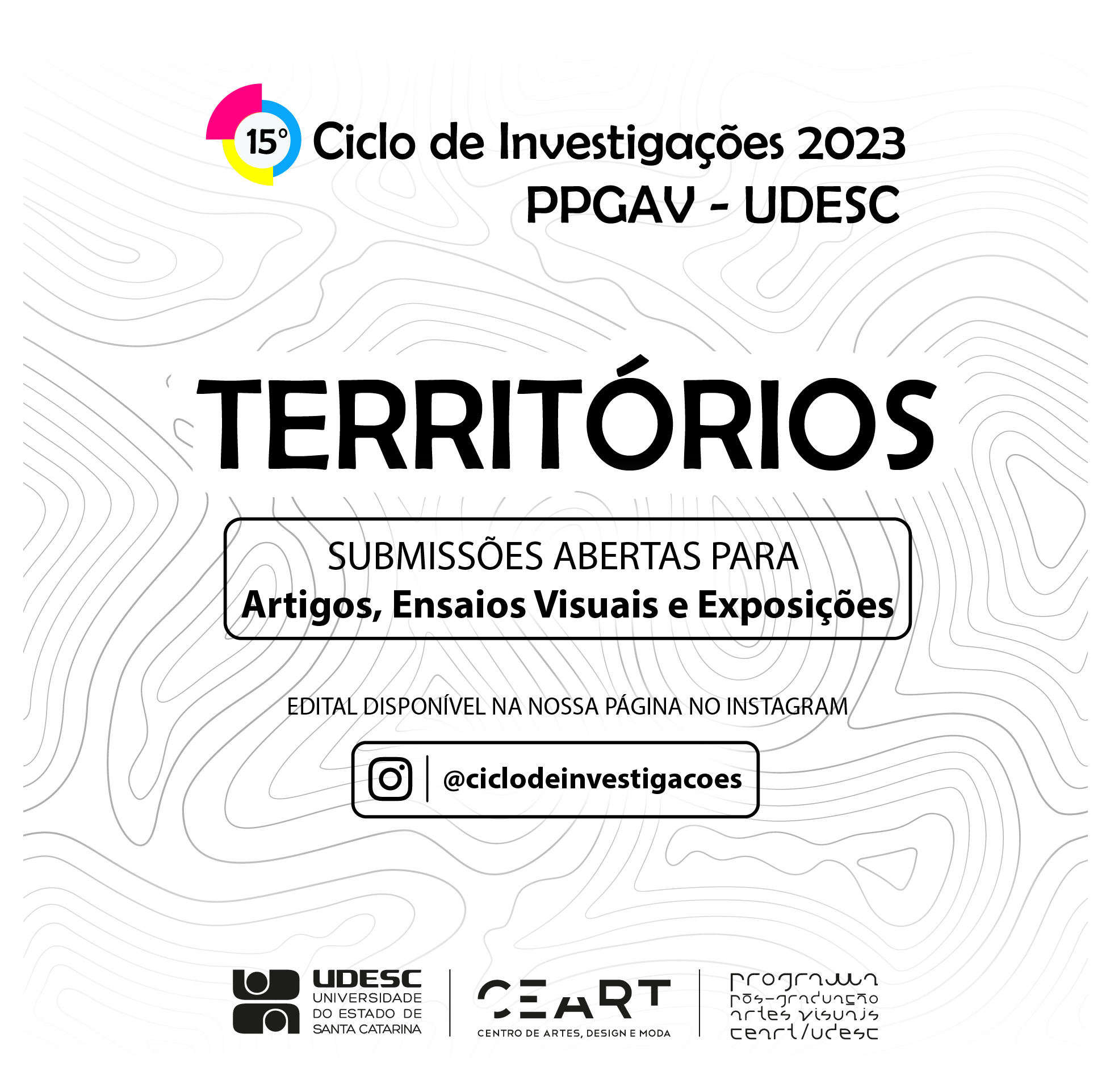 Imagem 1: autoria, título, técnica, dimensões, local, data. Foto: autoria, data. Formatação: Times, corpo 10, centralizado, entrelinhas simples,ReferênciasBELTRANO, S. Título do livro. Cidade: Editora, 2000. BARBOSA, Ana Mae; COUTINHO, Rejane Galvão. Ensino da Arte no Brasil: aspectos históricos e metodológicos. In: COUTINHO, R. G.; SCHLÜNZEN JUNIOR, K.; . SCHLÜNZEN, E. T. M (Org.). Artes [e-book]. São Paulo: Cultura Acadêmica: Universidade Estadual Paulista: Núcleo de Educação a Distância, 2013. Coleção Temas de Formação, v.5, p. 56-112.  ENCICLOPÉDIA da música brasileira. São Paulo, 1998. Disponível em: <http://www.uol.com.br/encmusical/>. Acesso em: 16 ago. 2001